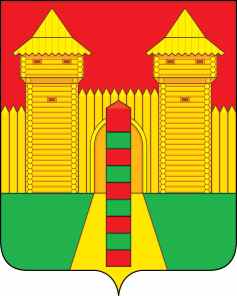 АДМИНИСТРАЦИЯ  МУНИЦИПАЛЬНОГО  ОБРАЗОВАНИЯ «ШУМЯЧСКИЙ  РАЙОН» СМОЛЕНСКОЙ  ОБЛАСТИРАСПОРЯЖЕНИЕот  24.05.2021г. № 188-р       п. ШумячиО внесении   в   Шумячский   районный   Совет депутатов проекта решения «О внесении изменений в решение Шумячского районного Совета депутатов от 25.12.2020 года № 52 «О местном бюджете муниципального образования «Шумячский район» Смоленской области на 2021 год и на плановый период 2022 и 2023 годов»»        В соответствии со статьей 28 Устава муниципального образования «Шумячский район» Смоленской области      1. Внести в Шумячский районный Совет депутатов проект решения «О внесении изменений в решение Шумячского районного Совета депутатов от 25.12.2020 года №52 «О местном бюджете муниципального образования «Шумячский район» Смоленской области на 2021 год и на плановый период 2022 и 2023 годов»».      2. Назначить начальника Финансового управления Администрации муниципального образования «Шумячский район» Смоленской области Вознову Юлию Викторовну официальным представителем при рассмотрении Шумячским районным Советом депутатов проекта решения «О внесении изменений в решение Шумячского районного Совета депутатов от 25.12.2020 года № 52 «О местном бюджете муниципального образования «Шумячский район» Смоленской области на 2021 год и на плановый период 2022 и 2023 годов»».Глава муниципального образования
«Шумячский район»  Смоленской области                                         А.Н. Васильев